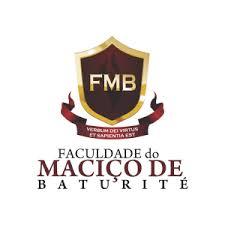 FACULDADE DO MACIÇO DE BATURITÉCURSO DE GRADUAÇÃO EM (Nome do curso)  (Nome do aluno)  (Título)Baturité - CE2020  (Nome do aluno)  (Título)Pré-projeto de pesquisa apresentado ao Programa de Graduação em (nome do curso) da Faculdade do Maciço de Baturité como requisito parcial para aprovação na disciplina de trabalho de conclusão de curso -  TCC 1.Baturité - CE2020(Nome do aluno)  (Título)Pré-projeto de pesquisa apresentado ao Programa de Graduação em (nome do curso) da Faculdade do Maciço de Baturité como requisito parcial para aprovação na disciplina de trabalho de conclusão de curso -  TCC 1.Orientador: Prof. Ms. Joviano De Sousa SilvaAprovada em: ___/___/______BANCA EXAMINADORA______________________________________________________Prof. (titulação do professor)(nome do orientador)Faculdade do Maciço de Baturité - FMB Baturité - CE2020	INTRODUÇÃO JUSTIFICATIVAPROBLEMÁTICAOB JETIVOS GeralEspecíficosREFERENCIAL TEÓRICOMETODOLOGIACONSIDERAÇÕES FINAISREFERÊNCIASCRONOGRAMAOBS: Ao término do trabalho, o mesmo deve ser submetido à correção ortográficaETAPASJAN - ABRIL 2020MAIO- JULH2020AGOS -OUT2020 NOV -DEZ2020 JAN- FEV2020MAR-JUN2020Cumprimento de disciplinas e Levantamento bibliográficoXXRealização da Validação do Projeto de PesquisaXColeta de dadosXXXTabulação de dadosXRedação do trabalhoXRevisão / redação final / Relatório FinalX